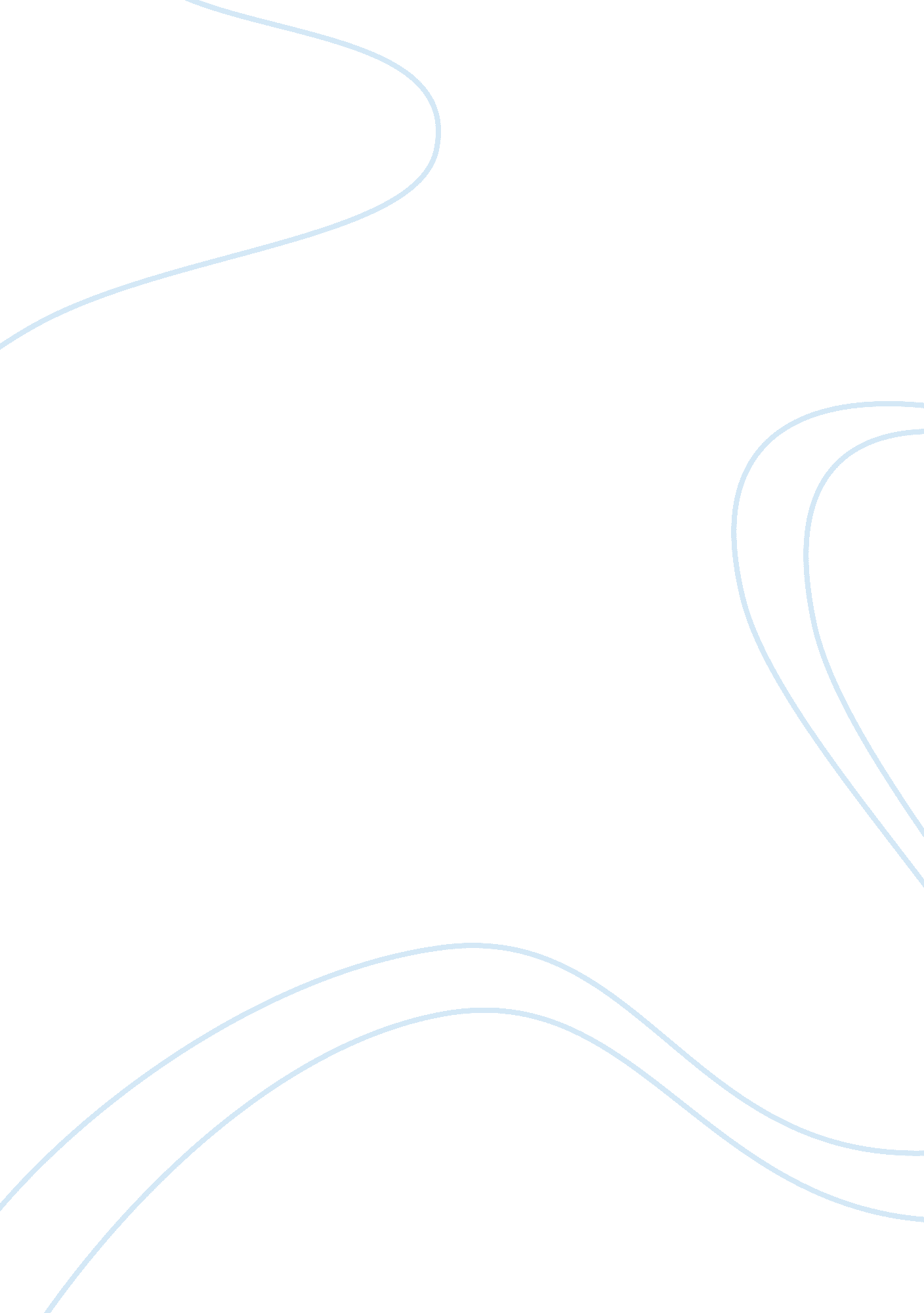 Ethics for addiction professionals – second edition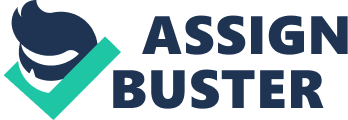 About the Author Bissell is the former president of the American Medical Society on Alcoholism (AMSA) which particularly involves rehabilitating individuals who are involved with alcohol addiction through different procedures of therapies that are directly affecting the patients that are being dealt with through the psychological approach of rehabilitating that the said organization is applying in actuality. Aside from being the president of AMSA, she is also a remarkable psychological researcher and consultant of different issues of addiction. As a remarkable person of her field, she has been able to write several articles and other books that are related to her profession. Critics of her works were most likely involved in becoming awed by her ideas as they are practically effective for application in actual situations of therapeutic procedures. About the Book Addiction is a major issue on the society today. With the many substances that are present in the society today, it is not impossible that more and more would be tempted to be addicted as the said substances give different levels of satisfaction to the human physiological needs as well as with their psychological longings. The book of Bissell and Royce naturally introduces the different issues that are involved in the process of assisting individuals that are involved with substance addiction. The different measures of assistance and guidelines in making amends with the needs of the addicted individuals as they are being rehabilitated through the process applied by the therapists as ideologists of their own field had been duly presented through the context of the book. Critical Comment on the Book The approach of the writers in presenting the issues of the field of assisting the addicted clients in becoming rehabilitated is indeed effective and highly moving as it points out the key factors of consideration that needs attention in giving assistance to the effective process of making changes in the lives of the addicted individuals. The commanding voice of the authors actually authoritatively notes the validation of the informations presented within the entire context of the reading. The applicability of the suggestions presented by the authors had been strongly empowered by the different experiences that they have met in their own professional assessment of the situations that they had been primarily been involved with in treating clients that were formerly addicted to certain substances. Overall, the writing approach of the authors made the book much readable and applicable in actual measures of rehabilitation. 